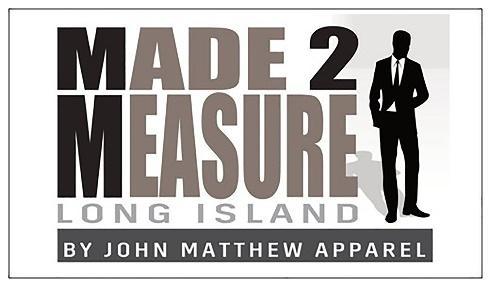 Thank you for your business!A deposit is requested prior to placing your order:Orders under $100 will be $50Orders under $500 will be $250Orders over $500 will be 50%Cash and checks are welcome.  Balance due on deliveryPayment Options:1)	JMA uses Intuit Payments to assist with payment options. Options include your American Express, Visa, Mastercard, Discover, Electronic Check (Bank Transfer) and Apple Pay. If your preference is Apple Pay then please open your invoice inside an Apple device and that option will be presented. Customers do not incur an additional charge when using their credit card nor any of the payment options. JMA never sees your credit card information while offering a safe and secure method of payment.2) 	Check: Make payable to: John Matthew Apparel		Mail to:		John Matthew Apparel			23 Mary Pitkin Path			Shoreham, NY  11786Call, email or text if you have any billing questions.Thank you,Gerard Kneiselm2mli by John Matthew Apparel516.268.4555